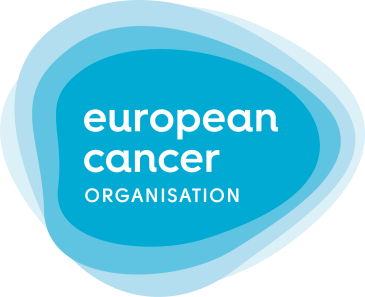 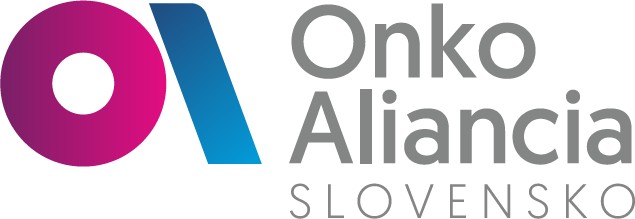 Time To Act: Európska organizácia boja proti rakovine vyzýva bezodkladne konaťMilión prípadov rakoviny v Európe ostáva nediagnostikovaných z dôvodu pandémie       COVID-19BRATISLAVA/BRUSEL, 19. januára 2022 - Podľa údajov zverejnených Európskou organizáciou boja proti rakovine  (European Cancer Organisation - ECO) ostáva v Európe nepovšimnutých takmer milión prípadov rakoviny. Dôvodom je pandémia ochorenia COVID-19. Európska organizácia proti rakovine, na základe zistení poukazujúcich na početné výzvy, ktorým v Európe čelí, z dôvodu pandémie, onkologická zdravotná starostlivosť, spúšťa novú kampaň s názvom „Time To Act“ – Čas konať. Cieľom kampane je vyzvať verejnosť, onkologických pacientov, politikov a pracovníkov v oblasti zdravotníctva, aby spoločne zabránili ochoreniu COVID-19 ďalej mariť boj proti rakovine.Získané štatistiky zdôrazňujú rozsah tejto krízy:V Európe môže byť podľa odhadov nediagnostikovaných až 1 milión prípadov rakoviny.Počas pandémie nebolo v Európe vykonaných približne 100 miliónov skríningových testov na zistenie rakoviny, čo viedlo k diagnostikovaniu v neskorších štádiách rakoviny, a celkovo aj nižšej miere prežitia.Každá druhá osoba s potenciálnymi symptómami rakoviny nebola urgentne odporúčaná nadiagnostiku.Každý piaty onkologický pacient v Európe nedostáva v súčasnosti potrebnú chirurgickú alebochemoterapeutickú liečbu.Získané štatistiky a nástroje kampane „Time To Act“, dostupné vo vyše 30 jazykoch (vrátane slovenčiny), budú predstavené na virtuálnom podujatí (dňa 21. januára 2022 od 11:00 do 12:30 hod stredoeurópskeho času). Na podujatí odznejú aj príspevky popredných európskych aj vnútroštátnych politických osobností, medzi ktorými nebudú chýbať Vladimír Lengvarský, minister zdravotníctva, Lucia Ďuriš Nicholsonová, poslankyňa Európskeho parlamentu (Obnovme Európu), Monika Beňová, poslankyňa Európskeho parlamentu (S&D) a Ivan Štefanec, poslanec Európskeho parlamentu (EPP).Prof. Andreas Charalambous, prezident European Cancer Organisation, uviedol: „Vďaka nenahraditeľným informáciám prinášajú aktuálne štatistiky komplexnejší pohľad na vplyv ochorenia COVID-19 na liečbu rakoviny. Potrebujeme urgentné politické opatrenia na európskej aj vnútroštátnej úrovni, ktoré pomôžu pri riešení nevybavených prípadov rakoviny, obnovení dôvery verejnosti v onkológiu a tiež pri budovaní odolnejších systémov zdravotnej starostlivosti.“Patrik Herman, predstaviteľ aliancie Nie rakovine, hovorí: „Rakovina sa COVIDu-19 nezľakla! Je stále tu! Stále sú tu pacienti, ktorí potrebujú liečbu a starostlivosť. A pribúdajú ďalší. Problém je v tom, že ich ochorenie je, alebo bude odhalené v pokročilých štádiách. Musíme sa vrátiť k plnohodnotnémuposkytovaniu zdravotnej starostlivosti pre onkologických pacientov, oživiť zdravotnícky systém a ešte v intenzívnejšej miere sa sústrediť na preventívne vyšetrenia. A bezpodmienečne prijať opatrenia, aby sa Slovensko v diagnostike, liečbe, dostupnosti inovatívnych liekov a liečebných metód, dostalo na úroveň vyspelej Európy. Situácia na Slovensku je totiž v tejto oblasti jedna veľká tragédia!“Kampaň Time To Act zastrešuje na Slovensku OnkoAliancia Slovensko, jej zástupca, onkológ prof. Štefan Korec hovorí: „Je dôležité, aby Slovensko spolupracovalo aj v oblasti onkológie s európskymi autoritami a inštitúciami. Európsky plán boja proti rakovine je ambiciózny program, ktorý dáva aj Slovensku jasné odporúčania k tomu, ako bojovať proti rakovine. OnkoAliancia Slovensko v tomto smere spája odborníkov, neziskový sektor, politické autority, s cieľom dosiahnuť progres v boji proti onkologickým ochoreniam a vytvára platformu na medzinárodnú spoluprácu o čom svedčí aj iniciatíva Time To Act.”V rámci kampane Time To Act sú obyvatelia Európy vyzývaní, aby sa zapojili sledovaním bežných varovných príznakov rakoviny (napr. krvácanie pri používaní toalety, hrčka v prsníku, ťažkosti s prehĺtaním, nečakaná strata hmotnosti) a aby bezodkladne navštívili lekára, ak sa u nich podozrivé príznaky objavia. Šancu včasnej diagnostiky a efektívnejšej liečby zvyšuje aj účasť na skríningových vyšetreniach rakoviny. Onkologickým pacientom tiež pripomíname, aby trvali na dodržiavaní harmonogramu ich liečby rakoviny, keďže pri onkologických pacientoch nesmie dôjsť k omeškaniu liečby. Aj táto kampaň potvrdzuje misiu Európskej organizácie boja proti rakovine, ktorou je podpora zdravotníkov v ich odhodlaní poskytovať optimálnu starostlivosť ktorá bude pomáhať pacientom.Ďalšie informácie o kampani „Time To Act“ a o tom, aké kroky môžete podniknúť, aby vás ochorenie COVID-19 nezastavilo v boji proti rakovine, nájdete na adrese TimeToActCancer.com.KONIECPoznámky pre redaktorov:O European Cancer Organisation (ECO)European Cancer Organisation (ECO) je najväčšou multi-profesijnou organizáciou v boji proti rakovine v Európe. Jej cieľom je zmierniť ťažkosti spojené s rakovinou a zlepšiť výsledky a kvalitu starostlivosti o onkologických pacientov prostredníctvom multidisciplinárneho a multi-profesijného prístupu. Ako neziskové združenie členských organizácií, ktoré pracujú v oblasti boja proti rakovine na európskej úrovni, Európska organizácia boja proti rakovine združuje odborníkov v oblasti onkológie a onkologických pacientov, aby sa dohodli na stratégii, presadzovali pozitívnu zmenu a vyjadrovali sa v             mene európskej onkologickej komunity. Ďalšie informácie nájdete tu.O Special Network: Impact of Covid-19 on CancerSpecial Network: Impact of Covid-19 on Cancer založilo predstavenstvo European Cancer Organisation ako urgentnú reakciu na neustále vyšší počet dôkazov a tvrdení o devastačnom vplyve ochorenia COVID-19 a opatreniach vplývajúcich na liečbu rakoviny vo všetkých európskych zdravotníckych systémoch. Ďalšie informácie nájdete tu.O kampani Time To ActKampaň Time To Act: Nedovoľte, aby vám Covid-19 zabránil v boji proti rakovine je celoeurópska kampaň, ktorú vedie pracovná skupina špeciálnej siete European Cancer Organisation: Vplyv ochorenia COVID-19 na rakovinu. Ďalšie informácie nájdete tu a tu.O Navigátore údajov Time To ActV rámci kampane Time To Act European Cancer Organisation spustila Navigátor údajov, ktorý sprístupňuje kľúčové údaje o vplyve ochorenia COVID-19 na rakovinu všetkým štátom Európy. Ďalšie informácie nájdete tu a tu.Time To Act na SlovenskuKampaň Time To Act na Slovensku je organizovaná v spolupráci s OnkoAlianciou Slovensko. Onko Aliancia Slovensko je nezisková organizácia, ktorá združuje pacientske organizácie, pacientov a hospodárske subjekty pôsobiace v Slovenskej republike. Jej cieľom je byť silným, odborným a profesionálnym partnerom pre štát, s cieľom presadiť systémové zmeny v onkológii.Kontakty pre médiá - European Cancer OrganizationAgnese Abolina, manažérka pre komunikáciu a komunitu, European Cancer Organisation agnese.abolina@europeancancer.orgKontakty pre médiá - OnkoAliancia SlovenskoOnkoAlianciu Slovensko v mediálnej oblasti zastupuje agentúra Grape PR, s.r.o. info@grapepr.sk